1 мартаТема: ТРАНСПОРТВместе с ребёнком понаблюдайте на улице за движением различного транспорта. 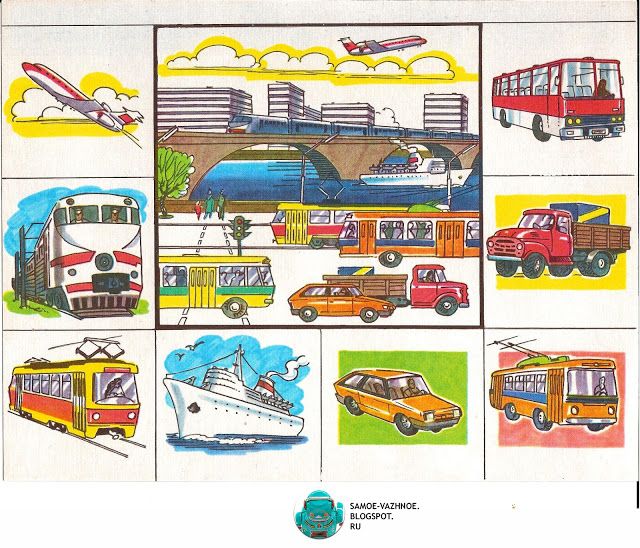 Побеседуйте и уточните представления ребёнка о наземном, воздушном, водном, подземном, специальном транспорте. 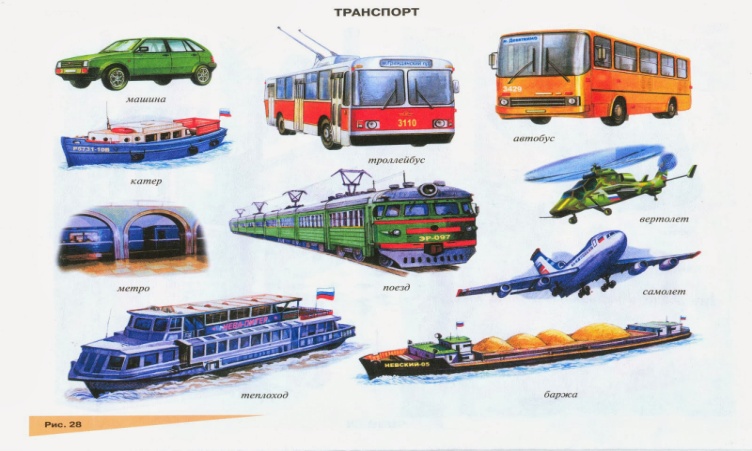 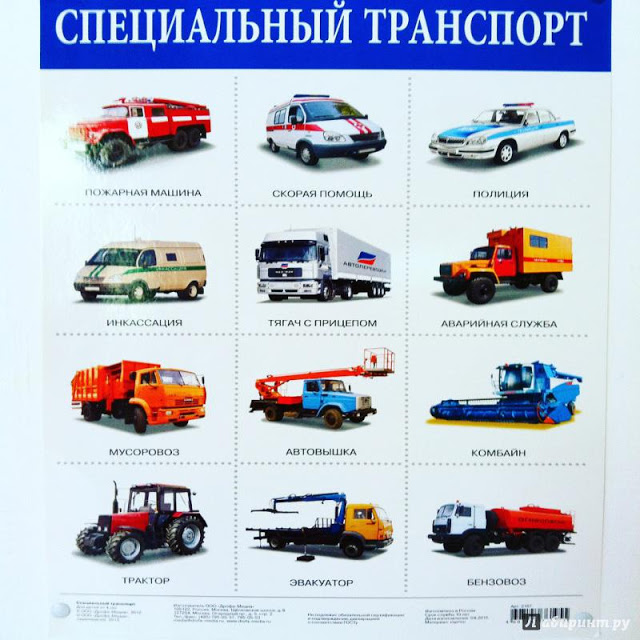 Закрепите у ребёнка знания о транспорте, профессиях на транспорте и о правилах дорожного движения и поведение на улице. 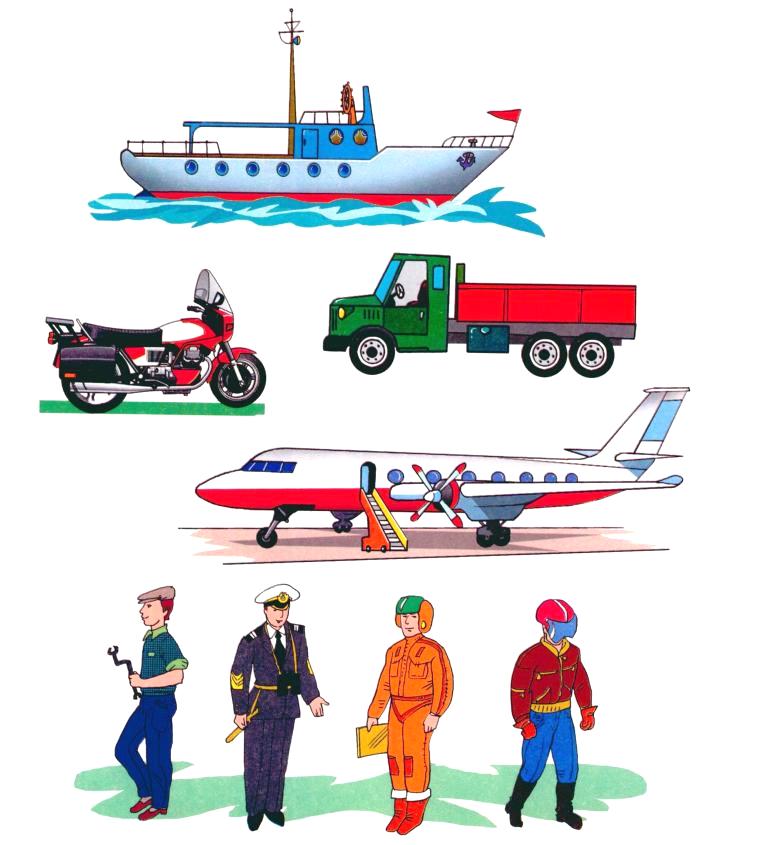 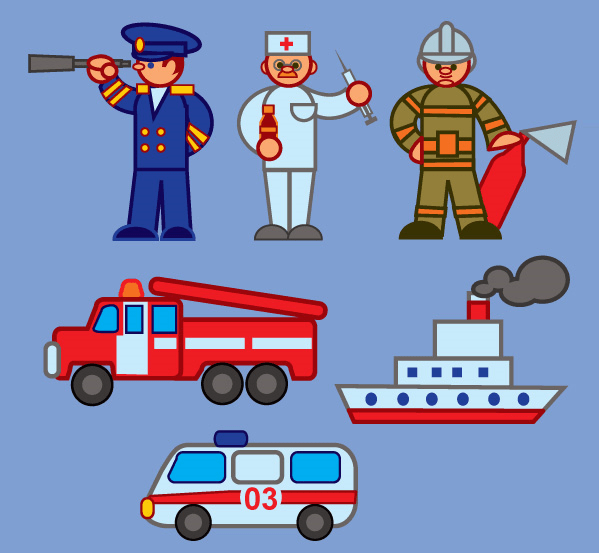 Поупражняйте ребенка в составление описательных рассказов  - загадок о транспорте по схеме и наводящим вопросам взрослого.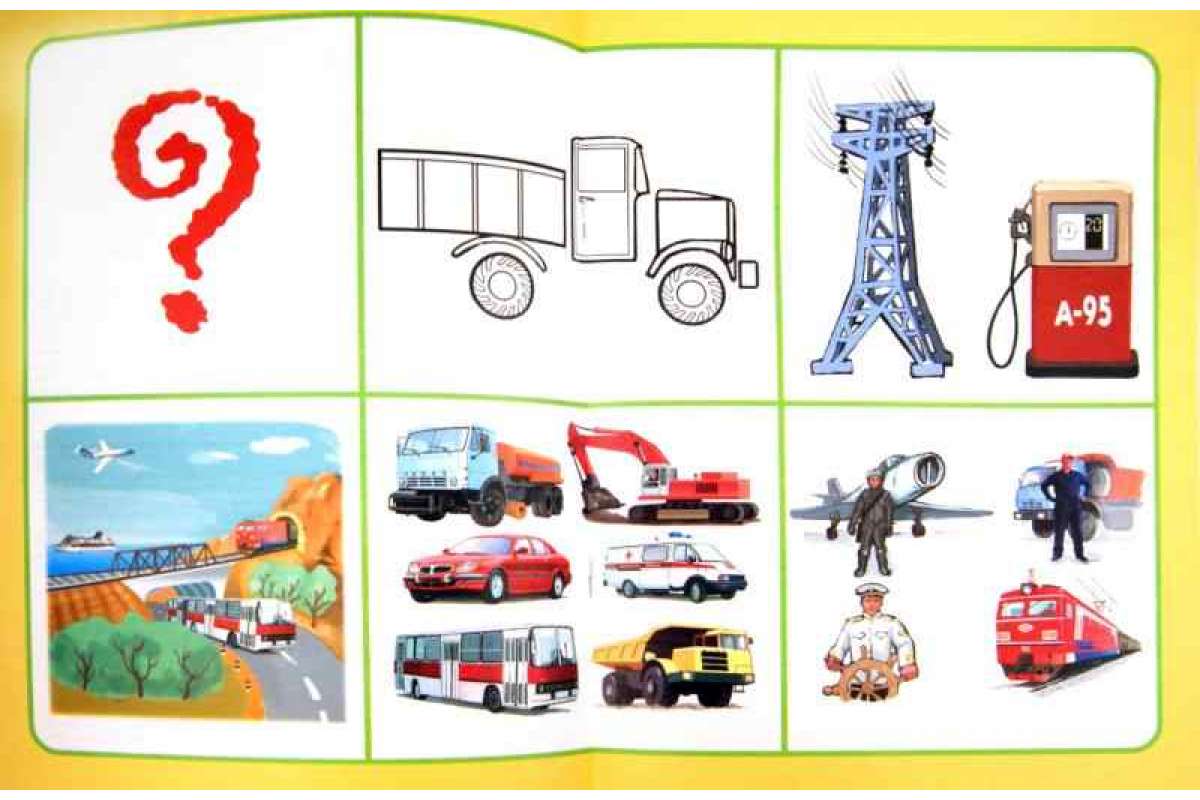 Тема:   ЗВУК   ЦЗакрепите характеристику звука Ц: согласный, твёрдый, глухой; обозначаем синим цветом.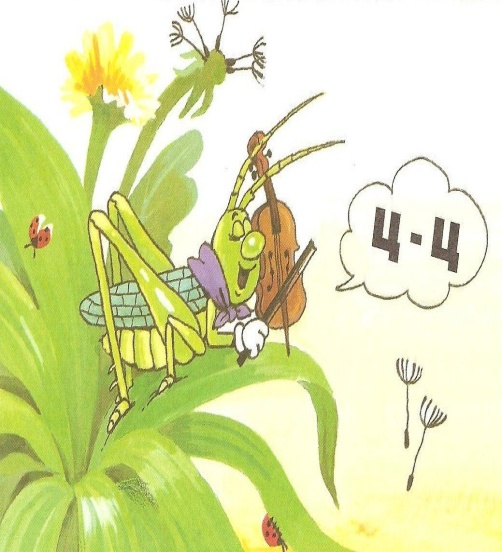 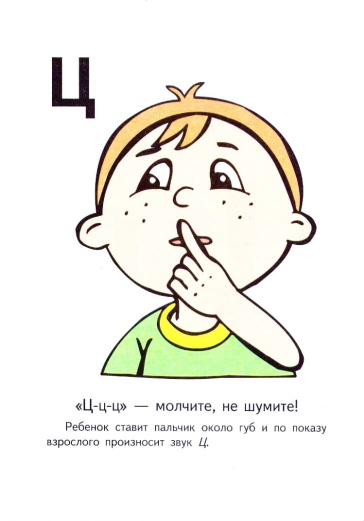 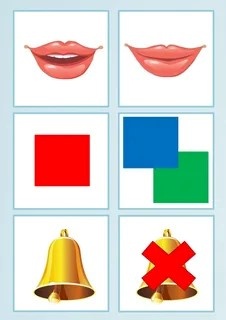 Поиграйте с ребёнком в словесные игры:* «Кто больше» назовёт слов со звуком Ц в начале слова, «Кто больше ?» назовет слов со звуком Ц в конце слова и, затем слова со звуком Ц в середине слова. 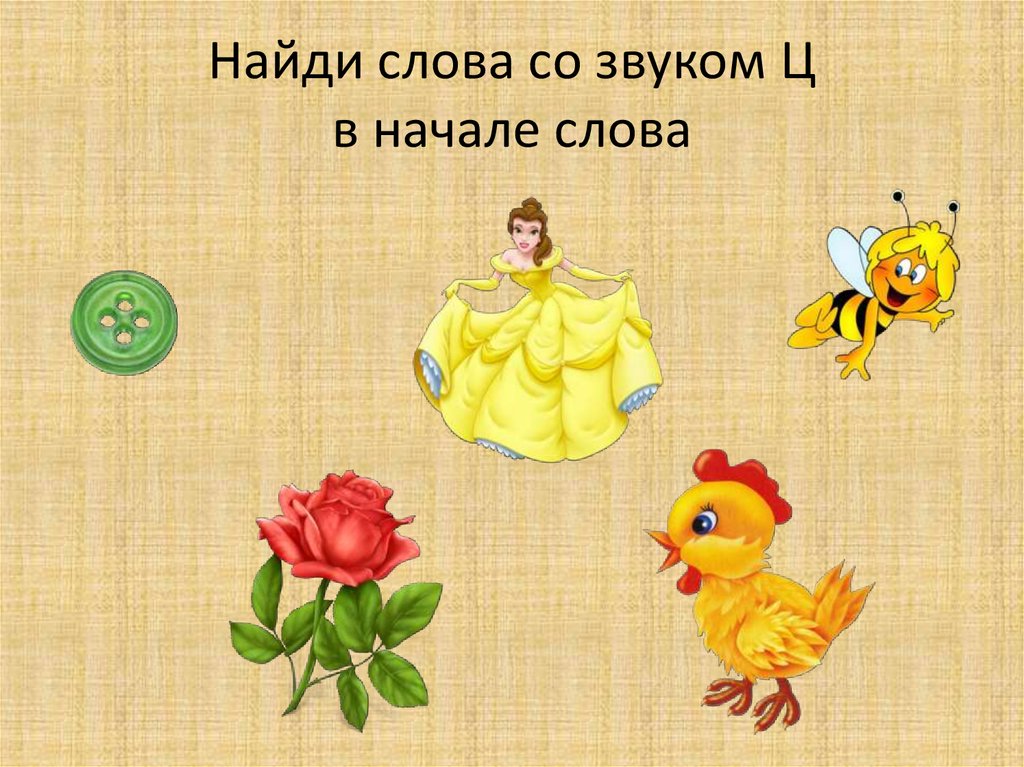 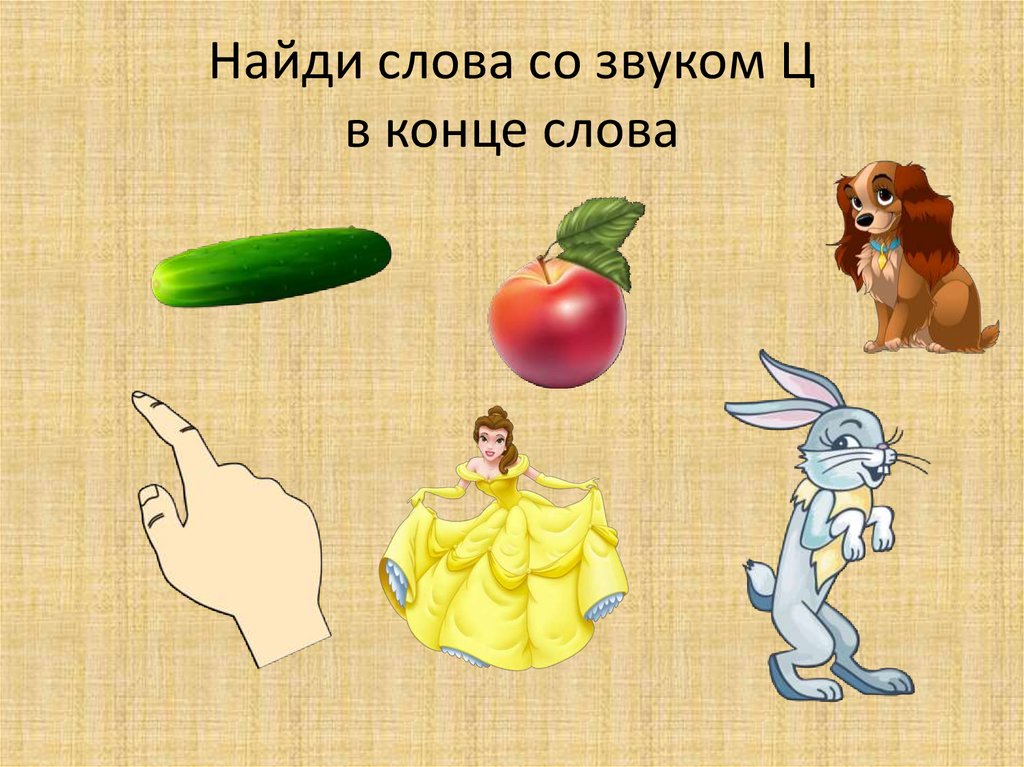 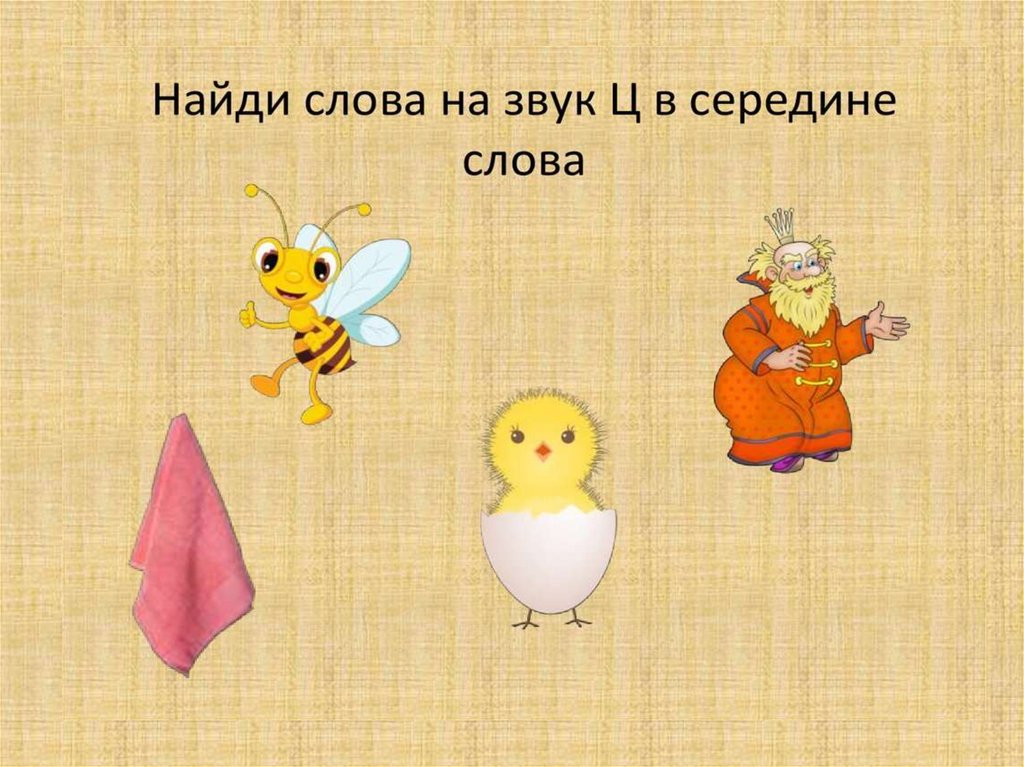 *Игра «Угадай, что лишнее?» (среди слов со звуком Ц слово со звуками С или Т), 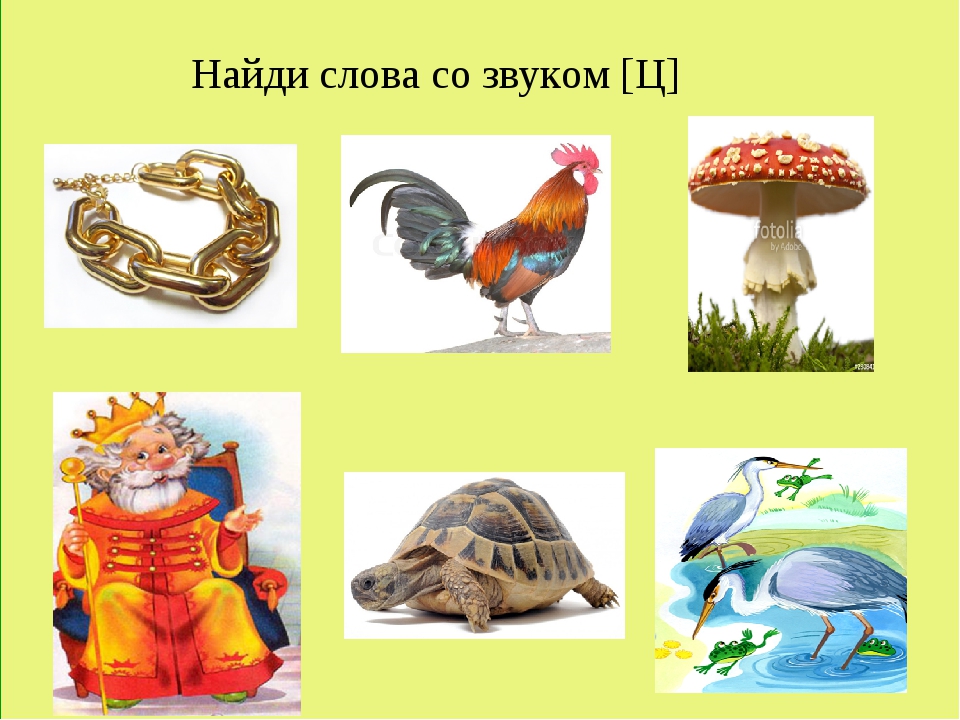 * Игра «Место звука в слове»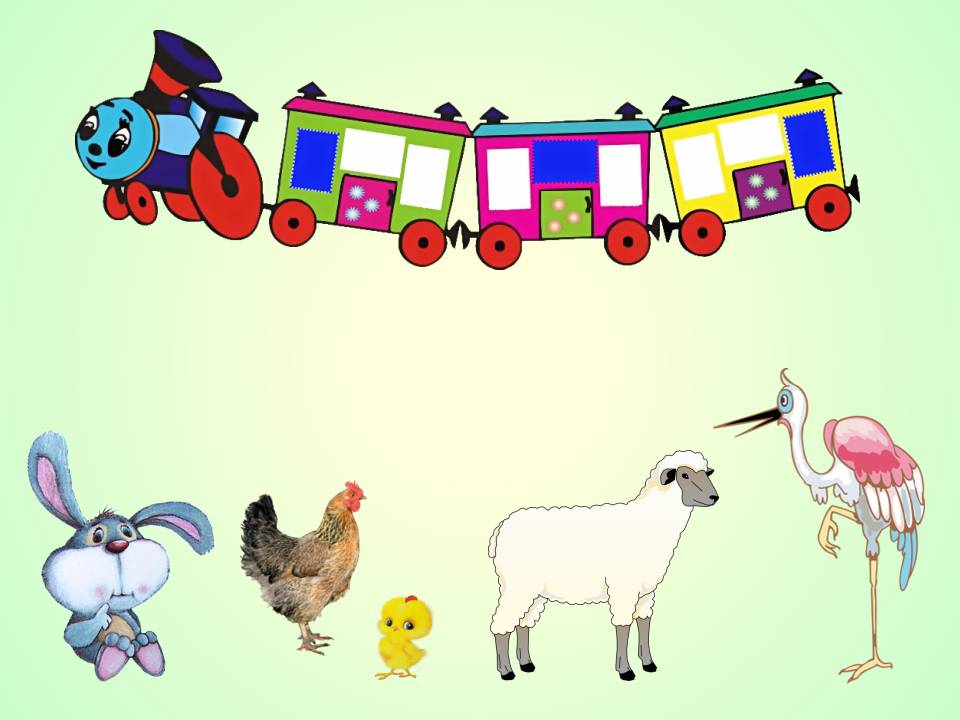 * Игра «Угадай слово» по схеме, «Загадай» слово схемой (слова типа ЦЕПЬ, ЦЫЦ, ЦАП, ЦЫП, ЛИЦО, КОЛЬЦО и т.п.)Например: слова Лицо и Царь;                   слова Кольцо и Цепь